T.C.OSMANİYE KORKUT ATA ÜNİVERSİTESİMerkezi Araştırma Laboratuvarı Araştırma ve Uygulama Merkezi (OKÜMERLAB)NUMUNE TESLİM TUTANAĞI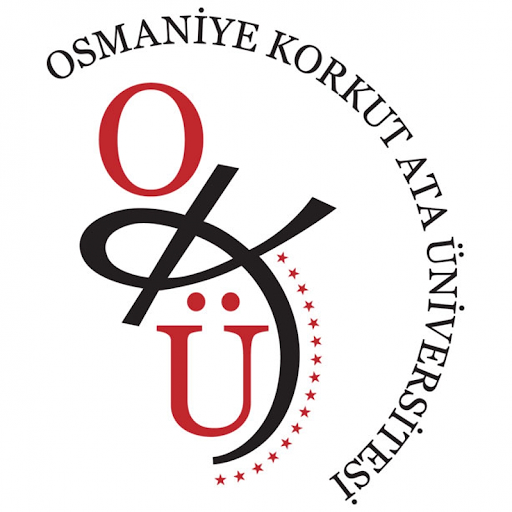 Tarih: ……/……/20...Numune Saklama Koşulu	 (+)4oC	 (-)20oC	 (-)80oC	 DiğerNumune Adedi:			Toksisite Bilgisi:Numune kodlarını lütfen aşağıdaki boşluklara yazınız. Kod dışında yer alan isimler kabul edilmeyecektir.NUMUNE KABUL KOŞULLARI 1) Analiz istek formlarında, örnek isimleri işlem kolaylığı bakımından kodlanarak gönderilmelidir. 2) Örneklerin toksisite bilgisi formda ve örnek etiketinde mutlaka belirtilmelidir. 3) Üniversite içinden gönderilecek örnekler, uygun protokoller ile hazırlanıp analize hazır halde gönderilmelidir. 4) Örnekler analize gönderildikten sonra metot bilgileriniz bizimle paylaşınız. Yöntem tarafımıza ulaşmadan analize başlanmayacaktır. 5) Metot oluşturma ve örnek hazırlanması/ekstraksiyon isteniyorsa okumerlab@osmaniye.edu.tr adresinden iletişime geçilmelidir. 6) Örnekleriniz için gerekli saklama koşulları Numune Teslim Tutanağı'nda belirtilmelidir. 7) Örnek, merkezimize ulaşana kadar uygun koşulların sağlanmasından örnek gönderen kişi/kurum sorumludur. 8) Analizi yapılacak örnekler, dışarıdan ve/veya bulunduğu kaptan bulaşı riski, akma, dökülme ve kırılma tehlikesi olmayan kaplarda teslim edilmelidir. Uygun olmayan koşulları ve/veya numune kabında teslim edilen örnekler -bileşimleri, fiziksel yapısı ve mikrobiyal yükündeki değişimlerden dolayı- analize kabul edilemeyeceklerdir. Numune kabul koşullarını okudum. Numune kabul tutanağında verdiğim bilgilerin doğruluğunu kabul ediyorum.NoKodNoKodNoKodNoKodNoKod1112131412122232423132333434142434445152535456162636467172737478182838489192939491020304050Numuneyi Teslim EdenNumuneyi Teslim AlanÜnvanı: Adı: Adı: Soyadı:Soyadı: İmzaÇalıştığı Kurum: İmza: 